План работы школьного спортивного клуба  «Юный чемпион»на 2023-2024 учебный год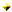 СОГЛАСОВАНОПедагогическим советом МБОУ «НОШ п. Сажное»Протокол №1от 30 августа 2023 г.УТВЕРЖДЕНОДиректором МБОУ «НОШ п. Сажное»__________/Брилькова О.В./Приказ № 78от 30 августа 2023 г.№ п\пМероприятияСрокиОтветственные1.Участие в районных мероприятиях:Проведение спортивных мероприятий на первенство районаПо плану спорт.комит.Рук. ШСКВзаимодействие с ЦРБ: мероприятия по врачебному контролю за здоровьем учащихся.По плану ЦРБРук. ШСК2.Физкультурно – оздоровительнаяи спортивно – массовая работа Спортивный праздник «Веселая слобода»21 сентябряРук. ШСК Совет клуба День здоровья «Золотой листопад»СентябрьРук. ШСК Совет клубаПрезидентские состязания «Президент зовет на старт»ОктябрьРук. ШСК Совет клубаИгровая программа «Путешествие в страну игры»НоябрьРук. ШСК Совет клуба Школьная олимпиада по физической культуре25 ноябряРук. ШСК Совет клубаДень здоровья  «Зимние забавы»ДекабрьРук. ШСК Совет клубаЛично-командное первенство школы по дартсу «Точный и меткий»ЯнварьРук. ШСК Совет клуба Неделя спорта «Олимпийский Ванкувер»ФевральРук. ШСК Совет клуба Спортивно-развлекательный конкурс «Вперед, мальчишки!»ФевральРук. ШСК Совет клуба Спортивно-развлекательный конкурс «Самая, самая!»МартРук. ШСК Совет клуба Игровая программ «Мисс скакалочка»          МартРук. ШСК Совет клуба Первенство школы по настольному теннису            МартРук. ШСК Совет клуба Всероссийский день здоровья       7   апреляРук. ШСК Совет клубаОбщешкольный День прыгуна         АпрельРук. ШСК Совет клубаДень здоровья  «Туризм и здоровье»          МайРук. ШСК Совет клуба Участие в городской спартакиаде школьников (согласно календарю  горспорткомитета) В течение годаРук. ШСК Совет клуба1.Проведение классных часов по вопросам ЗОЖв течение годаСовет клубаКлассные руководители2.Проведение творческих конкурсов по данной тематике: - рисунков, стихотворений, сочинений.7 апреляСовет клубаКлассные руководители3.Проведение мониторинга «Особенности развития мотивации к занятиям физической культурой в школе» (Спорт в твоей жизни)	1, 4 четвертиРук. ШСК Совет клуба4.Веселые старты «Папа, мама, я – спортивная семья»23-24 октябряРук. ШСКСовет клубаОрганизация работы спортивных секцийОрганизация работы спортивных секцийОрганизация работы спортивных секцийОрганизация работы спортивных секций1Общая физическая подготовкав течение года по графику работы секцийРук. ШСКСовет клуба2Общая физическая подготовкав течение года по графику работы секцийРук. ШСКСовет клуба3Спортивные игрыв течение года по графику работы секцийРук. ШСКСовет клуба4Корригирующая гимнастикав течение года по графику работы секцийРук. ШСКСовет клуба5Корригирующая гимнастикав течение года по графику работы секцийРук. ШСКСовет клубаРабота по укреплению спортивной базы школыРабота по укреплению спортивной базы школыРабота по укреплению спортивной базы школыРабота по укреплению спортивной базы школы1Помощь в ремонте спортивного инвентаряв течение годаРук. ШСКСовет клуба3Помощь в ремонте спортивного зала, спортивных сооружений и уход за нимив течение годаРук. ШСКСовет клуба